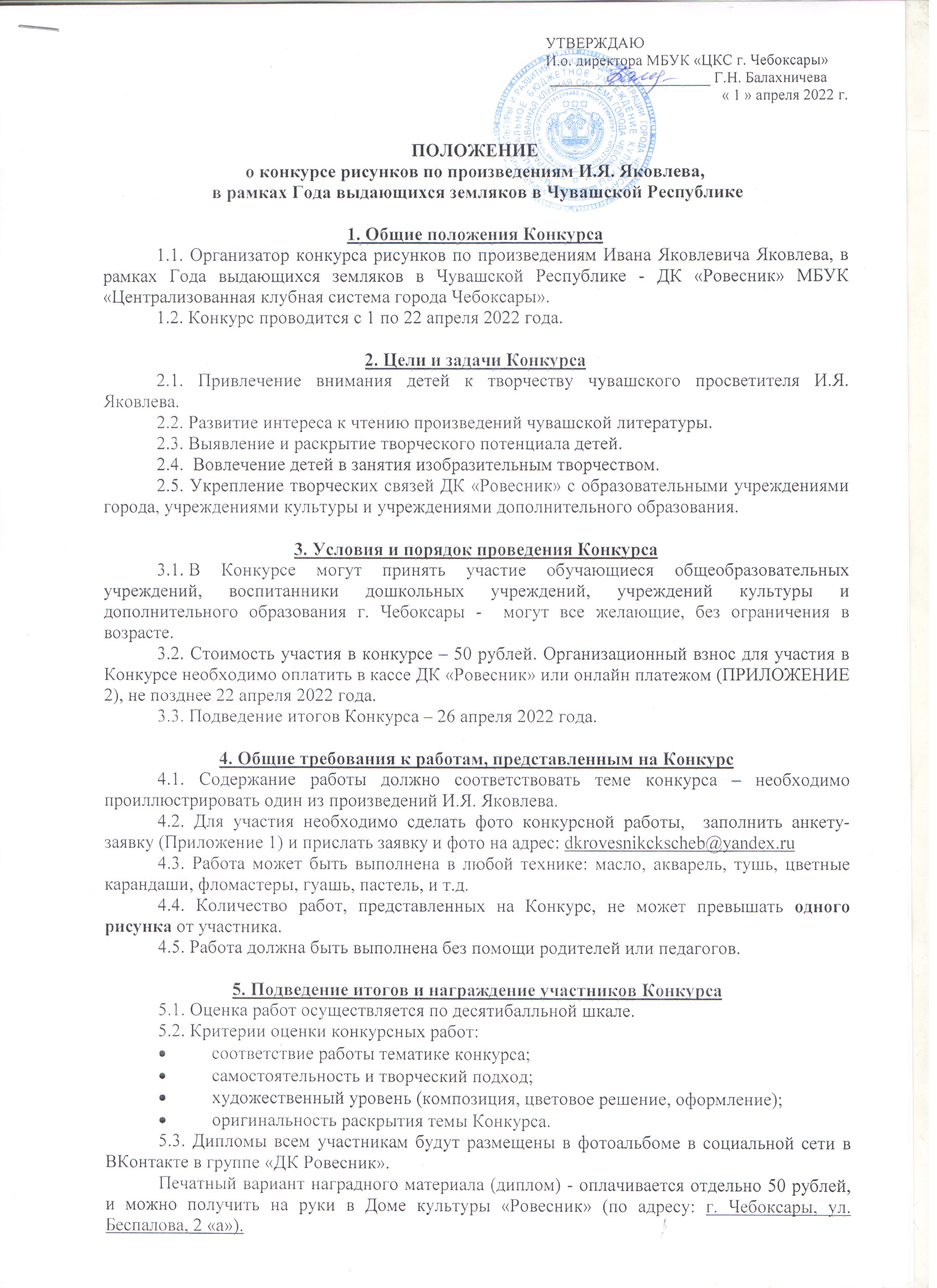 Заходите на наш сайт (http://ckscheb.ru/) и подписывайтесь на наши группы ВКонтакте (https://vk.com/dkrovesnikcheb), и в Одноклассниках (https://ok.ru/profile/576583063697)! Вступайте и Вы сможете получать регулярные новости о мероприятиях ДК «Ровесник»! Участвуйте в наших конкурсах!Анкета заявка и фото работы принимаются на адрес: dkrovesnikckscheb@yandex.ru  по 22 апреля 2022 годаПРИЛОЖЕНИЕ № 1АНКЕТА-ЗАЯВКАучастника конкурса рисунков по произведениям И.Я. Яковлева, в рамках Года выдающихся земляков в Чувашской РеспубликеПРИЛОЖЕНИЕ № 2Инструкция по оплате через Сбербанк онлайнПлатеж по реквизитам,Вводим ИНН организации: 2129040797,Выбрать: «ЦКС г. Чебоксары Оргвзнос»ФИО, ваш адрес (населенный пункт),Назначение платежа – ПРИМЕР! Рисунок (название конкурса), Ф.И. участникаУИН можно пропустить,КБК 95700000000000000130,ОКТМО 97701001,Выбрать вид документаУказать номер этого документаСумма: 50 руб.ФИО участникаВозрастНазвание работыНазвание учреждения, которое представляет участника:Ф.И.О. педагога, подготовившего коллектив, контактный телефон:Дата заполнения анкеты-заявки